APSTIPRINĀTSSiguldas novada DomesIepirkumu komisijas sēdē2016.gada 6.septembrī(protokols Nr.40)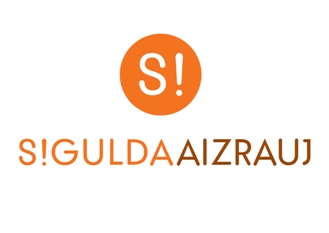 IEPIRKUMA(pamatojoties uz Publisko iepirkumu likuma 8².pantu)“Reprezentācijas preču iegāde un piegādeSiguldas novada pašvaldībai un tās iestādēm”(identifikācijas Nr. SND 2016/40)NOLIKUMSSiguldas novads	20161. Vispārīgā informācija1.1. Iepirkuma identifikācijas numurs SND 2016/401.2. Pasūtītājs         	1.2.1.	Siguldas novada Dome      	Pasūtītāja rekvizīti:				Darba laiki:Pils iela 16, Siguldā				Pirmdiena	8:00 – 13:00 14:00 – 18:00Reģ. Nr.90000048152				Otrdiena	8:00 – 13:00 14:00 – 17:00Konts: LV15UNLA0027800130404		Trešdiena	8:00 – 13:00 14:00 – 17:00Tālr. Nr.67970844				Ceturtdiena	8:00 – 13:00 14:00 – 18:00 Faksa Nr.67971371 				Piektdiena	8:00 – 14:00     e-pasta adrese: dome@sigulda.lv 1.2.2.	Iepirkuma komisijas izveidošanas pamatojums:Iepirkumu komisija izveidota 19.06.2013. ar Siguldas novada Domes sēdes lēmumu (protokols Nr.6, §6). Iepirkumu komisijas sastāvā veiktas izmaiņas 02.07.2014. ar Siguldas novada Domes sēdes lēmumu (protokols Nr.13, §16). Iepirkumu komisijas sastāvā veiktas izmaiņas 02.09.2015. ar Siguldas novada Domes sēdes lēmumu (protokols Nr.13, §2). Iepirkumu komisijas sastāvā veiktas izmaiņas PIL 8².panta kārtībā veiktajiem iepirkumiem ar Siguldas novada Domes 14.09.2015. rīkojumu Nr.1.5.-7./98.     	1.2.3. Kontaktpersonas:	1.2.3.1. Par iepirkuma procedūru:Siguldas novada Domes Juridiskās pārvaldes iepirkumu speciāliste Līga Landsberga, tālr. Nr.67800949, faksa Nr.67971371, e-pasta adrese: liga.landsberga@sigulda.lv1.2.3.2. Par tehnisko specifikāciju:P/A “Siguldas Attīstības aģentūra” direktore Laura Skrodele, tālr. Nr. 28357158, e-pasta adrese: laura.skrodele@sigulda.lv. 1.3. Iepirkuma priekšmets Reprezentācijas preču iegāde un piegāde Siguldas novada pašvaldībai un tās iestādēm.CPV kods: 	39294100-0 informācijas un reklāmas produkti.1.4.	Iepirkuma dokumentu saņemšana1.4.1.	Iepirkuma dokumenti ir bez maksas un brīvi pieejami Siguldas novada pašvaldības mājas lapā interneta vietnē www.sigulda.lv.1.4.2.	Ar iepirkuma dokumentiem ieinteresētajiem Pretendentiem ir iespējams iepazīties līdz 2016.gada 19.septembrim plkst. 10:00 uz vietas, Siguldas novada pašvaldības Administrācijas ēkā, Zinātnes ielā 7, Siguldā, 3.stāvā, 300.kabinetā.1.4.3. Ja ieinteresētais Pretendents pieprasa izsniegt iepirkuma dokumentus drukātā veidā, Pasūtītājs tos izsniedz ieinteresētajam Pretendentam 3 (triju) darbadienu laikā pēc tam, kad saņemts šo dokumentu pieprasījums, ievērojot nosacījumu, ka dokumentu pieprasījums iesniegts laikus pirms piedāvājumu iesniegšanas termiņa.1.4.4.	Ja ieinteresētais Pretendents vēlas saņemt iepirkuma dokumentus drukātā veidā, Pasūtītājs var pieprasīt samaksu, kas nepārsniedz dokumentu pavairošanas un nosūtīšanas faktiskos izdevumus. 1.4.5.	Iepirkuma Nolikuma atbildes uz Pretendentu jautājumiem par šo iepirkumu tiks publicētas Pasūtītāja mājas lapā interneta vietnē www.sigulda.lv. Pretendenta pienākums ir pastāvīgi sekot mājas lapā publicētajai informācijai un ievērtēt to savā piedāvājumā.1.4.6.		Iepirkuma komisija nav atbildīga par to, ja kāda ieinteresētā persona nav iepazinusies ar informāciju, kam ir nodrošināta brīva un tieša elektroniskā pieeja.1.5. Līguma izpildes laiks 1.5.1.	Ar uzvarējušo Pretendentu tiks slēgti 2 (divi) līgumi par reprezentācijas preču iegādi un piegādi Siguldas novada pašvaldībai un pašvaldības aģentūrai “Siguldas Attīstības aģentūra”. 1.5.2.	 Preču piegāde un izgatavošana Siguldas novada pašvaldībai un tās iestādēm jāveic saskaņā ar tehniskajā specifikācijā norādītajiem termiņiem.1.6. Piedāvājuma iesniegšanas vieta, datums, laiks un kārtība	1.6.1. Pretendenti piedāvājumus var iesniegt līdz 19.09.2016. plkst.10:00 Siguldas novada Domes Būvniecības kontroles nodaļā pie Klientu apkalpošanas speciālistes, Zinātnes ielā 7, Siguldā, iesniedzot tos personīgi vai atsūtot pa pastu. Pasta sūtījumam jābūt nogādātam šajā punktā noteiktajā adresē līdz iepriekš minētajam termiņam.1.6.2.	 Piedāvājumi, kas iesniegti pēc minētā termiņa, netiks pieņemti. Pa pastu sūtītos piedāvājumus, kas saņemti pēc minētā termiņa, neatvērtus nosūtīs atpakaļ iesniedzējam. 1.7. Piedāvājuma nodrošinājumsIesniedzot Piedāvājumu, Pretendentam piedāvājuma nodrošinājums nav jāiesniedz.1.8. Piedāvājuma noformēšana1.8.1.	Piedāvājums iesniedzams aizlīmētā un aizzīmogotā aploksnē (vai citā iepakojumā), uz kuras jānorāda:pasūtītāja nosaukums un adrese;pretendenta nosaukums un adrese; atzīme ”Piedāvājums iepirkumam“Reprezentācijas preču iegāde un piegāde Siguldas novada pašvaldībai un tās iestādēm”identifikācijas Nr. SND 2016/40Neatvērt līdz 19.09.2016. plkst.10:00”.1.8.2. Piedāvājums sastāv no trim daļām:pretendentu atlases dokumentiem (1 oriģināls un 1 kopija);tehniskā piedāvājuma (1 oriģināls un 1 kopija);finanšu piedāvājuma (1 oriģināls un 1 kopija). 1.8.3. Piedāvājuma visas daļas iesniedz Nolikuma 1.8.1.punktā minētajā aploksnē (vai citā iepakojumā). Piedāvājuma dokumentiem jābūt sanumurētiem, cauršūtiem (caurauklotiem) tā, lai dokumentus nebūtu iespējams atdalīt, un jāatbilst pievienotajam satura radītājam (uz piedāvājuma daļu oriģināliem un to kopijām norāda attiecīgi „ORIĢINĀLS” un „KOPIJA”). 1.8.4.	Dokumentu noformēšanā Pretendentam jāievēro Ministru kabineta 2010.gada 28.septembra noteikumu Nr.916 „Dokumentu izstrādāšanas un noformēšanas kārtība” prasības.1.8.5.	Piedāvājums jāsagatavo valsts valodā. Ja kāds no Pretendenta iesniegtajiem dokumentiem nav valsts valodā, tas jānoformē atbilstoši Ministru kabineta 2000.gada 22.augusta noteikumos Nr.291 „Kārtība, kādā apliecināmi dokumentu tulkojumi valsts valodā” 6.punktā norādītajam. 1.8.6.	Elektroniskā veidā jāiesniedz tehniskais piedāvājums un finanšu piedāvājums. Tiem jābūt veidotiem kā Microsoft Word un/vai Excel dokumentiem. Elektroniskajam datu nesējam (CD), kas satur tehnisko piedāvājumu un finanšu piedāvājumu, jābūt ievietotam Nolikuma 1.8.1.punktā minētajā aploksnē. Ja konstatētas pretrunas starp Pretendenta iesniegto piedāvājuma oriģinālu, piedāvājuma kopijām un iesniegto CD disku, tad tiks vērtēta piedāvājuma oriģinālā iekļautā informācija. 1.8.7.	Iesniegtie piedāvājumi, izņemot Nolikuma 1.6.2.punktā noteikto gadījumu, ir Pasūtītāja īpašums un netiek atdoti atpakaļ Pretendentiem.1.9. Informācijas sniegšana un apmaiņa1.9.1.	Papildu informācijas sniegšana par iepirkuma dokumentos iekļautajām prasībām attiecībā uz piedāvājumu sagatavošanu un iesniegšanu vai Pretendentu atlasi tiek nodrošināta 2 (divu) darba dienu laikā, bet ne vēlāk kā 5 (piecas) dienas pirms piedāvājuma iesniegšanas termiņa beigām.1.9.2.	Papildu informāciju Pasūtītājs ievieto Siguldas novada pašvaldības mājaslapā www.sigulda.lv, kurā ir pieejami iepirkuma dokumenti, norādot arī uzdoto jautājumu. 1.9.3.	Informācijas apmaiņa starp Pasūtītāju un Pretendentiem notiek rakstveidā: pa pastu (lēnāka) vai pa faksu (ātrāka), vai e-pastu (ātrāka). 1.9.4.	Laikā no piedāvājumu iesniegšanas dienas līdz to atvēršanas brīdim Pasūtītājs nesniedz informāciju par citu piedāvājumu esamību. Piedāvājumu vērtēšanas laikā līdz rezultātu paziņošanai Pasūtītājs nesniedz informāciju par vērtēšanas procesu.2. Informācija par iepirkuma priekšmetu2.1. Iepirkuma priekšmeta apraksts 2.1.1.	Iepirkuma priekšmets ir reprezentācijas preču iegāde un piegāde Siguldas novada pašvaldībai un tās iestādēm, kas jāveic saskaņā ar Tehnisko specifikāciju (Nolikuma 2.pielikums) un Līguma projektiem (Nolikuma 6.,7. pielikums). CPV kods:	39294100-0 informācijas un reklāmas produkti.2.1.2.	Preču piegādes vieta: Siguldas novada teritorija.2.1.3.	Nolikumā noteiktajā kārtībā Pretendents iesniedz piedāvājumu par visu apjomu.2.1.4.	Pretendentam nav tiesību iesniegt piedāvājuma variantus.2.1.5. 	Pasūtītājs patur sev tiesības neizvēlēties nevienu no piedāvājumiem, ja visu Pretendentu piedāvātās līgumcenas pārsniedz Siguldas novada pašvaldības budžetā piešķirtos līdzekļus.2.1.6. Minimālais garantijas termiņš rotaļu elementiem – 24 mēneši no preču pavadzīmes rēķina parakstīšanas dienas.3. Prasības pretendentiem 3.1.Nosacījumi Pretendenta dalībai iepirkumā3.1.1.	Iepirkumā var piedalīties piegādātāji Publisko iepirkumu likuma 1.panta 11.punkta izpratnē, kuri ir iesnieguši Nolikuma 4.sadaļā minētos dokumentus. Piedalīšanās iepirkumā ir Pretendenta brīvas gribas izpausme. Iepirkuma noteikumi visiem Pretendentiem ir vienādi.3.1.2.	Pretendents ir reģistrēts Latvijas Republikas Uzņēmumu reģistra Komercreģistrā vai līdzvērtīgā reģistrā ārvalstīs.3.1.3.	Iepirkuma komisija ir tiesīga noraidīt Pretendenta piedāvājumu, ja:1) Pretendents nav iesniedzis kaut vienu no Nolikuma 4.sadaļā minētajiem dokumentiem; 2) Pretendenta tehniskais piedāvājums nav sagatavots atbilstoši Tehniskajā specifikācijā izvirzītajām prasībām;3) Pretendentam ir pasludināts maksātnespējas process (izņemot gadījumu, kad maksātnespējas procesā tiek piemērota sanācija vai cits līdzīga veida pasākumu kopums, kas vērsts uz parādnieka iespējamā bankrota novēršanu un maksātnespējas atjaunošanu), apturēta vai pārtraukta saimnieciskā darbība, uzsākta tiesvedība par tā bankrotu vai tas tiek likvidēts;4) ievērojot Valsts ieņēmumu dienesta publiskās nodokļu parādnieku datubāzes pēdējās datu aktualizācijas datumu, ir konstatēts, ka Pretendentam dienā, kad paziņojums par plānoto līgumu publicēts Iepirkumu uzraudzības biroja mājaslapā, vai dienā, kad pieņemts lēmums par iespējamu līguma slēgšanas tiesību piešķiršanu, Latvijā vai valstī, kurā tas reģistrēts vai kurā atrodas tā pastāvīgā dzīvesvieta, ir nodokļu parādi, tajā skaitā valsts sociālās apdrošināšanas obligāto iemaksu parādi, kas kopsummā katrā valstī pārsniedz 150 euro;5) uz Pretendenta norādīto personu, uz kuras iespējām Pretendents balstās, lai apliecinātu, ka tā kvalifikācija atbilst paziņojumā par plānoto līgumu vai iepirkuma dokumentos noteiktajām prasībām, kā arī uz personālsabiedrības biedru, ja Pretendents ir personālsabiedrība, ir attiecināmi Nolikuma 3.1.3.punkta 3) un 4)apakšpunktos minētie nosacījumi;6) Pretendents ir sniedzis nepatiesu informāciju savas kvalifikācijas novērtēšanai vai vispār nav sniedzis pieprasīto informāciju.3.2.	Prasības attiecībā uz pretendenta saimniecisko un finansiālo stāvokli un iespējām veikt preču iegādi un piegādi3.2.1.	Pretendenta katra gada (2015.g., 2014.g., 2013.g.) finanšu apgrozījumam jābūt ne mazākam, kā 25 000,00 EUR. 3.2.2.	Pretendenti, kas dibināti vēlāk, apliecina, ka katra gada finanšu apgrozījums nostrādātajā periodā nav mazāks kā 25 000,00 EUR. 3.3.	Prasības attiecībā uz pretendenta tehniskajām un profesionālajām spējām un iespējām veikt preču iegādi un piegādi3.3.1.	 Pretendents pēdējo 3 (trīs) gadu (skaitot līdz piedāvājumu iesniegšanas termiņam) laikā ir veicis reprezentācijas preču izgatavošanu un piegādi, un par iepriekš minēto ir saņēmis pozitīvas atsauksmes no pasūtītājiem, ar nosacījumu, ka preču kopējās izmaksas bez PVN ir ne mazākas kā 25 000,00 EUR. Ja Pretendents ir personu grupa, tad personu grupas dalībniekiem kopā jāatbilst šajā punktā noteiktajai prasībai. Papildus jābūt ne mazāk kā 5 pozitīvām atsauksmēm par nolikumā minēto reprezentācijas preču izgatavošanu un piegādi 25 000,00 EUR summas apmērā.3.3.2.	Pretendentam ir jābūt visam nepieciešamajam tehniskajam aprīkojumam, kas nepieciešams kvalitatīvai preču izgatavošanai. 3.3.3. Konkrētā līguma izpildē, lai pierādītu atbilstību Nolikuma kvalifikācija prasībām, Pretendents drīkst balstīties uz citu uzņēmēju iespējām, neatkarīgi no savstarpējo attiecību tiesiskā rakstura. Pretendents aizpilda Apakšuzņēmējiem nododamo darbu saraksta tabulu. Sarakstā iekļauj visus uzņēmējus un pierāda Pasūtītājam, ka viņa rīcībā būs nepieciešamie resursi, iesniedzot šo uzņēmēju un Pretendenta parakstītu apliecinājumu vai vienošanos par sadarbību un/vai resursu nodošanu Pretendenta rīcībā konkrētā līguma izpildei.3.3.4. Ja Pretendents plāno piesaistīt apakšuzņēmējus, tad tie ir piesaistāmi saskaņā ar Publisko iepirkumu likuma 20.panta noteikumiem.3.3.5.	Ja Pretendents plāno nomainīt līguma izpildē iesaistīto personālu vai plāno apakšuzņēmēju nomaiņu, tad tie ir nomaināmi saskaņā ar Publisko iepirkumu likuma 68.panta noteikumiem.4. Piedāvājuma saturs4.1.Atlases dokumenti4.1.1.	Pretendenta pieteikums dalībai iepirkumā (Nolikuma 1.pielikums). Pieteikumu paraksta Pretendenta pilnvarota persona.4.1.2.	Pretendenta apliecinājums par Pretendenta gada finanšu apgrozījumu par 2015.g., 2014.g., 2013.gadu, norādot apgrozījumu par katru gadu atsevišķi un kopā. Uzņēmumiem, kas dibināti vēlāk apliecinājums par gada finanšu apgrozījumu nostrādātajā periodā.4.1.3.	Informācija par Pretendenta pieredzi, atbilstoši Nolikuma 3.3.1.punktā noteiktajām prasībām, norādot preču pasūtītāju, preču nosaukumu, preču aprakstu, preču izgatavošanas un piegādes periodu, kopējo apjomu (izmaksas EUR bez PVN), kontaktpersonu, tās telefona numuru (ar kuru, nepieciešamības gadījumā, sazināties un noskaidrot sīkāk par konkrēto darbu). Saraksts ar Pretendenta piegādātājām precēm noformējams atbilstoši Nolikumam pievienotajai formai (Nolikuma 3. pielikums).4.1.4. 	Atsauksmes, kurās apliecināta Pretendenta pieredze un kvalitāte Nolikuma 3.3.1.punktā paredzēto darbu izpildē, jābūt vismaz 5 (piecām) pozitīvām atsauksmēm. 4.1.5.	Pretendenta rakstisks apliecinājums, ka viņa rīcībā ir viss nepieciešamais tehniskais aprīkojums, kas nepieciešams kvalitatīvai preču izgatavošanai.4.1.6.	Ja Pretendents plāno piesaistīt apakšuzņēmējus – informācija par konkrētajiem apakšuzņēmējiem un tiem nododamo darbu saraksts un apjoms. Informācija jāsagatavo un jāiesniedz pēc klātpievienotās tabulas. 4.2.Tehniskais piedāvājums 4.2.1.	Tehniskais piedāvājums jāsagatavo saskaņā ar Tehnisko specifikāciju (Nolikuma 2.pielikums), demonstrējot izpratni par Tehniskajā specifikācijā definētajiem uzdevumiem un precēm, kas jānodrošina Pretendentam, lai veiktu reprezentācijas preču izgatavošanu un piegādi.. 4.2.2.	Tehniskā piedāvājuma sastāv no Pretendenta brīvā formā sagatavots apraksts saskaņā ar Tehnisko specifikāciju, kā arī pretendenti iesniedz preču paraugus katrai Tehniskās specifikācijas pozīcijai. Pretendenti varēs saņemt iesniegtos paraugus 2 (divu) nedēļu laikā  pēc iepirkuma līguma noslēgšanas ar uzvarējušo Pretendentu. Pretendentam nav pienākums uzglabāt preču paraugus pēc iepriekš minētā termiņa beigām. 4.2.3.	Tehnisko piedāvājumu paraksta Pretendenta pilnvarota persona.4.3.Finanšu piedāvājums 4.3.1.	Pretendenta finanšu piedāvājums jāaizpilda atbilstoši Nolikuma 4.pielikumā norādītajai Finanšu piedāvājuma formai un izvērstajai finanšu piedāvājuma formai.4.3.2.	Finanšu piedāvājumā piedāvātajā cenā iekļaujamas visas ar Tehniskajā specifikācijā noteikto preču izgatavošanu un piegādi saistītās izmaksas, visi normatīvajos aktos paredzētie nodokļi, izņemot PVN, visas ar to netieši saistītās izmaksas, kā arī piegādes izmaksas.4.3.3.	Finanšu piedāvājumu paraksta Pretendenta pilnvarota persona.5. Iepirkuma norisePar visiem ar iepirkuma organizēšanu un norisi saistītiem jautājumiem ir atbildīga Siguldas novada pašvaldības Iepirkuma komisija. Komisijas uzdevums ir izvēlēties Pretendentu, kura piedāvājums atbilst šī Nolikuma prasībām.5.1. Piedāvājumu vērtēšana5.1.1.	Piedāvājumu noformējuma pārbaudi, Pretendentu atlasi, tehnisko piedāvājumu atbilstības pārbaudi un piedāvājuma izvēli saskaņā ar izraudzīto piedāvājuma izvēles kritēriju – piedāvājums ar viszemāko cenu - Iepirkuma komisija veic slēgtā sēdē.5.1.2.	Ja Iepirkuma komisija konstatēs atšķirības starp Nolikuma 1. un 4. pielikumu tad tiks vērtēta 1.pielikumā iekļautā informācija.5.1.3.	Iepirkuma komisija izvēlas piedāvājumu ar viszemāko cenu no piedāvājumiem, kas atbilst Nolikuma prasībām.5.2. Aritmētisku kļūdu labošana5.2. Aritmētisku kļūdu labošanu Iepirkuma komisija veic saskaņā ar Publisko iepirkumu likuma 56.panta trešo daļu.5.3.	Gadījumā, ja iepirkumam tiks iesniegts tikai viens piedāvājums, kas pilnībā atbildīs Nolikuma prasībām, Pretendents, kas iesniedzis šo piedāvājumu, var tikt atzīts par iepirkuma uzvarētāju.5.4.	Ja neviens no iesniegtajiem piedāvājumiem netiks izskatīts vai netiks atzīts par atbilstošu, Iepirkuma komisijai ir tiesības uzvarētāju nepaziņot un iepirkumu izbeigt. Šādā gadījumā Iepirkuma komisija pieņem lēmumu par jauna iepirkuma organizēšanu.6. Iepirkuma līgumi6.1.	Pasūtītājs slēgs iepirkuma līgumus (Nolikuma 6., 7.pielikums) ar izraudzīto Pretendentu, pamatojoties uz tā iesniegto piedāvājumu un saskaņā ar iepirkuma Nolikumu. Samaksa tiek veikta par preču izgatavošanu un piegādi, pamatojoties uz izrakstīto preču pavadzīmi rēķinu.6.2.	Ja uzvarējušais Pretendents kavējas vai atsakās slēgt līgumus Nolikuma 6.3.punktā minētajā termiņā, iepirkuma līgumi tiks slēgti ar nākamo Pretendentu, kurš iesniedzis piedāvājumu ar viszemāko cenu.6.3.	Uzvarējušam Pretendentam iepirkuma līgumi ir jānoslēdz ar Pasūtītāju ne vēlāk, kā 5 (piecu) darba dienu laikā pēc rakstiska uzaicinājuma par līgumu noslēgšanu izsūtīšanas brīža. Ja šajā punktā minētajā termiņā Pretendents neparaksta iepirkuma līgumus, tas tiek uzskatīts par Pretendenta atteikumu slēgt iepirkuma līgumus. 6.4.	Grozījumus iepirkuma līgumos, izdara, ievērojot Publisko iepirkumu likuma 67¹.panta noteikumus.7. Iepirkuma komisijas tiesības un pienākumi7.1.Iepirkuma komisijas tiesības7.1.1.	Pārbaudīt nepieciešamo informāciju kompetentā institūcijā, publiski pieejamās datubāzēs vai citos publiski pieejamos avotos, ja tas nepieciešams piedāvājumu atbilstības pārbaudei, Pretendentu atlasei, piedāvājumu vērtēšanai un salīdzināšanai, kā arī lūgt, lai kompetenta institūcija papildina vai izskaidro dokumentus, kas iesniegti komisijai. Pasūtītājs termiņu nepieciešamās informācijas iesniegšanai nosaka samērīgi ar laiku, kas nepieciešams šādas informācijas sagatavošanai un iesniegšanai.7.1.2.	Pieaicināt ekspertu piedāvājuma noformējuma pārbaudei, piedāvājuma atbilstības pārbaudei, kā arī piedāvājuma vērtēšanai.7.1.3.	Pieprasīt, lai Pretendents precizētu informāciju par savu piedāvājumu, ja tas nepieciešams piedāvājuma noformējuma pārbaudei, Pretendentu atlasei, piedāvājuma atbilstības pārbaudei, kā arī piedāvājumu vērtēšanai un salīdzināšanai.7.1.4.	Ja Pretendenta piedāvājums nav noformēts atbilstoši Nolikuma 1.8.punktā minētajām prasībām un/vai iesniegtie dokumenti neatbilst kādai no Nolikuma 4.sadaļas prasībām, Iepirkumu komisija var lemt par iesniegtā piedāvājuma tālāko neizskatīšanu un nevērtēšanu, pieņemot argumentētu lēmumu par to.7.1.5.	Ja Pretendenta pieteikums (Nolikuma 1.pielikums) nav aizpildīts pilnībā vai atbilstoši prasītajai informācijai, Iepirkuma komisija turpmāk šo piedāvājumu neizskata un nevērtē. Šajā gadījumā Pretendenta iesniegtais Piedāvājums paliek Pasūtītāja īpašumā un netiek atdots Pretendentam.7.1.6.	Normatīvajos aktos noteiktajā kārtībā labot aritmētiskās kļūdas Pretendentu finanšu piedāvājumos, informējot par to Pretendentu.7.1.7.  Izvēlēties nākamo Pretendenta piedāvājumu ar viszemāko cenu, ja izraudzītais Pretendents atsakās slēgt iepirkuma līgumus ar Pasūtītāju.7.1.8.	Lemt par iepirkuma izbeigšanu vai pārtraukšanu.7.1.9.	Noraidīt piedāvājumus, ja tie neatbilst iepirkuma Nolikuma prasībām.7.1.10.	Iepirkuma komisija patur sev tiesības nekomentēt iepirkuma norises gaitu.7.1.11.	Pasūtītājs izslēdz Pretendentu no dalības iepirkumā jebkurā no šādiem gadījumiem:	7.1.11.1. pasludināts pretendenta maksātnespējas process (izņemot gadījumu, kad maksātnespējas procesā tiek piemērota sanācija vai cits līdzīga veida pasākumu kopums, kas vērsts uz parādnieka iespējamā bankrota novēršanu un maksātspējas atjaunošanu), apturēta vai pārtraukta tā saimnieciskā darbība, uzsākta tiesvedība par tā bankrotu vai tas tiek likvidēts;7.1.11.2. ievērojot Valsts ieņēmumu dienesta publiskās nodokļu parādnieku datubāzes pēdējās datu aktualizācijas datumu, ir konstatēts, ka Pretendentam dienā, kad paziņojums par plānotajiem līgumiem publicēts Iepirkumu uzraudzības biroja mājaslapā, vai dienā, kad pieņemts lēmums par iespējamu līgumu slēgšanas tiesību piešķiršanu, Latvijā vai valstī, kurā tas reģistrēts vai kurā atrodas tā pastāvīgā dzīvesvieta, ir nodokļu parādi, tajā skaitā valsts sociālās apdrošināšanas obligāto iemaksu parādi, kas kopsummā katrā valstī pārsniedz 150 eiro;7.1.11.3. uz Pretendenta norādīto personu, uz kuras iespējām Pretendents balstās, lai apliecinātu, ka tā kvalifikācija atbilst paziņojumā par plānoto līgumu vai iepirkuma dokumentos noteiktajām prasībām, kā arī uz personālsabiedrības biedru, ja Pretendents ir personālsabiedrība, ir attiecināmi Nolikuma 3.1.4.punkta 2) un 3)apakšpunktos minētie nosacījumi.7.1.12.	Lai izvērtētu Pretendentu saskaņā ar Nolikuma 7.1.11.punktu, Pasūtītājs:	7.1.12.1.attiecībā uz Latvijā reģistrētu vai pastāvīgi dzīvojošu Pretendentu un uz Pretendenta norādīto personu, uz kuras iespējām Pretendents balstās, lai apliecinātu, ka tā kvalifikācija atbilst paziņojumā par plānotajiem līgumiem vai iepirkuma dokumentos noteiktajām prasībām, kā arī uz personālsabiedrības biedru, ja Pretendents ir personālsabiedrība, izmantojot Ministru kabineta noteikto informācijas sistēmu, Ministru kabineta noteiktajā kārtībā iegūst informāciju:a) par Nolikuma 7.1.11.1.punktā minētajiem faktiem – no Uzņēmumu reģistra;b) par Nolikuma 7.1.11.2.punktā minēto faktu – no Valsts ieņēmumu dienesta. Pasūtītājs minēto informāciju no Valsts ieņēmumu dienesta ir tiesīgs saņemt, neprasot Pretendenta un Pretendenta norādītās personas, uz kuras iespējām Pretendents balstās, lai apliecinātu, ka tā kvalifikācija atbilst paziņojumā par plānotajiem līgumiem vai iepirkuma dokumentos noteiktajām prasībām, kā arī personālsabiedrības biedra, ja Pretendents ir personālsabiedrība piekrišanu.7.1.12.2.attiecībā uz ārvalstī reģistrētu vai pastāvīgi dzīvojošu Pretendentu un Pretendenta norādīto personu, uz kuras iespējām Pretendents balstās, lai apliecinātu, ka tā kvalifikācija atbilst paziņojumā par plānotajiem līgumiem un vai iepirkuma dokumentos noteiktajām prasībām, kā arī uz personālsabiedrības biedru, ja Pretendents ir personālsabiedrība, pieprasa, lai Pretendents iesniedz attiecīgās kompetentās institūcijas izziņu, kas apliecina, ka uz Pretendentu un Pretendenta norādīto personu, uz kuras iespējām Pretendents balstās, lai apliecinātu, ka tā kvalifikācija atbilst paziņojumā par plānotajiem līgumiem vai iepirkuma dokumentos noteiktajām prasībām, kā arī uz personālsabiedrības biedru, ja Pretendents ir personālsabiedrība neattiecas PIL 8².panta piektajā daļā noteiktie gadījumi. Termiņu izziņas iesniegšanai Pasūtītājs nosaka ne īsāku par 10 darbdienām pēc pieprasījuma izsniegšanas vai nosūtīšanas dienas. Ja attiecīgais Pretendents noteiktajā termiņā neiesniedz minēto izziņu, Pasūtītājs to izslēdz no dalības iepirkumā.7.1.13.	Atkarībā no atbilstoši Nolikuma 7.1.12.1.punkta „b” apakšpunktam veiktās pārbaudes rezultātiem Pasūtītājs:a) neizslēdz Pretendentu no turpmākās dalības iepirkumā, ja konstatē, ka saskaņā ar 	Ministru kabineta noteiktajā informācijas sistēmā esošo informāciju Pretendentam nav 	nodokļu parādu, tajā skaitā valsts sociālās apdrošināšanas obligāto iemaksu parādu, kas 	kopsummā pārsniedz 150 eiro,b) informē Pretendentu par to, ka saskaņā ar Valsts ieņēmumu dienesta publiskajā nodokļu parādnieku datubāzē pēdējās datu aktualizācijas datumā ievietoto informāciju ir konstatēts, ka Pretendentam vai Pretendenta norādītajai personai, uz kuras iespējām Pretendents balstās, lai apliecinātu, ka tā kvalifikācija atbilst paziņojumā par plānotajiem līgumiem vai iepirkuma dokumentos noteiktajām prasībām, kā arī personālsabiedrības biedram, ja Pretendents ir personālsabiedrība dienā, kad paziņojums par plānotajiem līgumiem publicēts Iepirkumu uzraudzības biroja mājaslapā, vai dienā, kad pieņemts lēmums par iespējamu līgumu slēgšanas tiesību piešķiršanu, ir nodokļu parādi, tajā skaitā valsts sociālās 	apdrošināšanas obligāto iemaksu parādi, kas kopsummā pārsniedz 150 euro, un nosaka termiņu — 10 dienas pēc informācijas izsniegšanas vai nosūtīšanas dienas — apliecinājuma iesniegšanai. Pretendents, lai apliecinātu, ka tam un Pretendenta norādītajai personai, uz kuras iespējām Pretendents balstās, lai apliecinātu, ka tā kvalifikācija atbilst paziņojumā par plānoto līgumu vai iepirkuma dokumentos noteiktajām prasībām, kā arī personālsabiedrības biedru, ja Pretendents ir personālsabiedrība nebija nodokļu parādu, tajā skaitā valsts sociālās apdrošināšanas obligāto iemaksu parādu, kas kopsummā pārsniedz 150 euro, iesniedz attiecīgās personas vai tās pārstāvja apliecinātu izdruku no Valsts ieņēmumu dienesta elektroniskās deklarēšanas sistēmas par to, ka attiecīgajai personai nebija nodokļu parādu, tajā skaitā valsts sociālās apdrošināšanas iemaksu parādu, kas kopsummā pārsniedz 150 euro. Ja noteiktajā termiņā minētais apliecinājums nav iesniegts, Pasūtītājs Pretendentu izslēdz no dalības iepirkumā.	7.2.   Iepirkuma komisijas pienākumi7.2.1.	Nodrošināt iepirkuma norisi un dokumentēšanu.7.2.2. 	Nodrošināt Pretendentu brīvu konkurenci, kā arī vienlīdzīgu un taisnīgu attieksmi pret tiem.7.2.3.  Pēc ieinteresēto personu pieprasījuma normatīvajos aktos noteiktajā kārtībā sniegt informāciju par Nolikumu.7.2.4.  Vērtēt Pretendentu piedāvājumus saskaņā ar Publisko iepirkumu likumu, citiem normatīvajiem aktiem un šo Nolikumu, izvēlēties piedāvājumu vai pieņemt lēmumu par iepirkuma izbeigšanu bez rezultātiem, vai iepirkuma pārtraukšanu. 7.2.5.	Rakstiski informēt Pretendentus par iesniegto materiālu vērtēšanas gaitā konstatētām aritmētiskām kļūdām.7.2.6.	Lemt par piedāvājuma atdošanu Pretendentam gadījumos, kad nav ievērota šajā Nolikumā noteiktā piedāvājumu iesniegšanas kārtība.7.2.7.	Noteikt iepirkuma uzvarētāju.7.2.8.	3 (trīs) darba dienu laikā pēc lēmuma pieņemšanas rakstiski informēt visus Pretendentus par iepirkuma rezultātiem.7.2.9.	Nosūtīt informāciju Iepirkumu uzraudzības birojam www.iub.gov. un ievietot informāciju Siguldas novada pašvaldības mājas lapā interneta vietnē www.sigulda.lv . 8. Pretendenta tiesības un pienākumi8.1. Pretendenta tiesības8.1.1. 	Piedāvājuma sagatavošanas laikā Pretendentam ir tiesības rakstveidā vērsties pie Iepirkuma komisijas neskaidro jautājumu precizēšanai.8.1.2.	Līdz piedāvājumu iesniegšanas termiņa beigām Pretendents ir tiesīgs atsaukt vai mainīt savu iesniegto piedāvājumu. Atsaukumam ir bezierunu raksturs, un tas izbeidz dalībnieka turpmāko līdzdalību iepirkumā. Piedāvājums atsaucams vai maināms, pamatojoties uz rakstveida iesniegumu, kas saņemts līdz piedāvājumu iesniegšanas termiņa beigām un apstiprināts ar uzņēmuma zīmogu un Pretendenta pilnvarotas personas parakstu.8.1.3.	Ja Pretendents, kas iesniedzis piedāvājumu iepirkumā, uzskata, ka ir aizskartas tā tiesības vai ir iespējams šo tiesību aizskārums, ir tiesīgs pieņemto lēmumu pārsūdzēt Administratīvajā rajona tiesā Administratīvā procesa likumā noteiktajā kārtībā. Administratīvās rajona tiesas spriedumu var pārsūdzēt kasācijas kārtībā Augstākās tiesas Senāta Administratīvo lietu departamentā. Lēmuma pārsūdzēšana neaptur tā darbību.8.2. Pretendenta pienākumi8.2.1. 	Sagatavot piedāvājumus atbilstoši Nolikuma prasībām.8.2.2. 	Sniegt patiesu informāciju.8.2.3. Sniegt atbildes uz Iepirkuma komisijas pieprasījumiem par papildu informāciju, kas nepieciešama piedāvājumu noformējuma pārbaudei, Pretendentu atlasei, piedāvājumu atbilstības pārbaudei, salīdzināšanai un vērtēšanai.8.2.4. 	Segt visas izmaksas, kas saistītas ar piedāvājumu sagatavošanu un iesniegšanu.Pielikumi:1.pielikums	Pretendenta pieteikums. 2.pielikums	Tehniskā specifikācija.3.pielikums 	Apliecinājums par Pretendenta pieredzi. 4.pielikums 	Finanšu piedāvājuma iesniegšanas forma.5.pielikums	Detalizēta finanšu piedāvājuma iesniegšanas forma.6. pielikums	Līguma projekts ar Siguldas novada pašvaldību.7.pielikums	Līguma projekts ar P/A “Siguldas Attīstības aģentūra”.1. pielikumsPRETENDENTA PIETEIKUMS“Reprezentācijas preču iegāde un piegāde Siguldas novada pašvaldībai un tās iestādēm”(identifikācijas Nr. SND 2016/40) Iepazinušies ar iepirkuma “Reprezentācijas preču iegāde un piegāde Siguldas novada pašvaldībai un tās iestādēm” (identifikācijas Nr. SND 2016/40) Nolikumu un pieņemot visus tā noteikumus, es, šī pieteikuma beigās parakstījies, apstiprinu, ka piekrītu iepirkuma Nolikuma noteikumiem, un piedāvāju veikt: reprezentācijas preču izgatavošanu un piegādi Siguldas novada pašvaldībai un tās iestādēm saskaņā ar iepirkuma Nolikumu par kopējo summu:Apliecinām, ka izpildot darbus, tiks ievēroti Pasūtītāja pārstāvju norādījumi.Apliecinām, ka darbu izpildes apstākļi un apjoms ir skaidrs un ka to var realizēt, nepārkāpjot normatīvo aktu prasības un publiskos ierobežojumus, atbilstoši Nolikumam un tā pielikumiem.Ar šo mēs uzņemamies pilnu atbildību par iesniegto piedāvājumu, tajā ietverto informāciju, noformējumu, atbilstību iepirkuma Nolikuma prasībām. Visas iesniegtās dokumentu kopijas atbilst oriģinālam, sniegtā informācija un dati ir patiesi.Esam iesnieguši visu prasīto informāciju.Neesam iesnieguši nepatiesu informāciju savas kvalifikācijas novērtēšanai.Piedāvājuma derīguma termiņš ir _________ dienas.Informācija, kas pēc Pretendenta domām ir uzskatāma par ierobežotas pieejamības informāciju, atrodas Pretendenta piedāvājuma _________________________ lpp. Piedāvājums dalībai iepirkumā sastāv no __________ lpp.Vārds, Uzvārds		_____________________________________Ieņemamais amats	_____________________________________Paraksts		_____________________________________Datums			__________		_________________Zīmogs2.pielikumsTEHNISKĀ SPECIFIKĀCIJAReprezentācijas preču iegāde un piegāde Siguldas novada pašvaldībai un tās iestādēm*Ja tehniskajā specifikācijā norādīts konkrēts preču vai standarta nosaukums vai kāda cita norāde uz specifisku preču izcelsmi, īpašu procesu, zīmolu vai veidu, Pretendents var piedāvāt ekvivalentas preces vai atbilstību ekvivalentiem standartiem, kas atbilst tehniskās specifikācijas prasībām un parametriem un nodrošina tehniskajā specifikācijā prasīto. Pretendents nodrošina Preces garantijas laiku ne mazāk kā 2 (divi) gadi, izņemot konfektēm.**Pretendentam savā Piedāvājumā jānorāda Preces detalizēts apraksts, tajā skaitā Preces tehniskie parametri, ražotājs, modelis un preces nosaukums. Tehniskajam Piedāvājumam Pretendents var pievienot informatīvos materiālus, kas precizē Preces tehnisko informāciju, tajā skaitā norādot Preces kopšanas noteikumus, un sniedz vizuālo priekšstatu par piedāvāto Preci. 3.pielikumsApliecinājums par pretendenta pieredzi1.	Pretendenta nosaukums:	_______________________________________________	Reģistrācijas Nr._______________________________________________________Apliecinām, ka mums ir pieredze atbilstoši iepirkuma Nolikuma 3.3.1.punktā noteiktajai prasībai:Ar šo uzņemos pilnu atbildību par apliecinājumā ietverto informāciju, atbilstību Nolikuma prasībām. Sniegtā informācija un dati ir patiesi.Vārds, Uzvārds			_____________________________________Ieņemamais amats			_____________________________________Paraksts				_____________________________________Datums				__________		_________________Zīmogs4.pielikumsFINANŠU PIEDĀVĀJUMA FORMAMēs _____________________________________________________________________________pretendenta nosaukums, Reģ. Nr.piedāvājam izpildīt darbu/sniegt pakalpojumu, kas saistīts ar iepirkumu “Reprezentācijas preču iegāde un piegāde Siguldas novada pašvaldībai un tās iestādēm” (identifikācijas Nr. SND 2016/40), par kopējo summu euro (EUR), saskaņā ar iepirkuma Nolikuma un tā pielikumu nosacījumiem:Summā ir iekļauti visi Latvijas Republikas normatīvajos aktos paredzētie nodokļi un nodevas, izņemot pievienotās vērtības nodokli.Pielikumā: Izvērsta Finanšu piedāvājuma forma.Ar šo uzņemos pilnu atbildību par finanšu piedāvājuma formā ietverto informāciju, atbilstību Nolikuma prasībām. Sniegtā informācija un dati ir patiesi.Vārds, Uzvārds			_____________________________________Ieņemamais amats			_____________________________________Paraksts				_____________________________________Datums				__________		_________________Zīmogs5.pielikumsReprezentācijas preču iegāde un piegāde Siguldas novada pašvaldībai un tās iestādēmDetalizēta finanšu piedāvājuma iesniegšanas forma6.pielikumsLīguma projekts ar Siguldas novada pašvaldībuLĪGUMS Nr. ____________Siguldā, 								        2016.gada ___.____________          Siguldas novada Dome, reģistrācijas Nr. 90000048152, juridiskā adrese Pils iela 16, Sigulda, Siguldas novads, tās priekšsēdētāja vietnieces Līgas Sausiņa personā, kura rīkojas pamatojoties uz 2013. gada 13.jūnija Siguldas novada Domes saistošajiem noteikumiem Nr.14 „Siguldas novada pašvaldības nolikums” (prot. Nr.13., §2), turpmāk tekstā saukts Pircējs, no vienas puses, un          ______________, reģistrācijas Nr._________________, juridiskā adrese:_______________________, kuru uz sabiedrības statūtu pamata pārstāv ________________________, turpmāk tekstā saukts Pārdevējs, no otras puses,           abi kopā un katrs atsevišķi turpmāk līguma tekstā saukti par Līdzējiem, pamatojoties uz Siguldas novada Domes rīkoto iepirkumu „Reprezentācijas preču iegāde un piegāde Siguldas novada pašvaldībai un tās iestādēm” identifikācijas Nr. SND 2016/40, turpmāk šā līguma tekstā saukts Iepirkums, rezultātiem, noslēdz šādu līgumu (turpmāk tekstā Līgums):Līguma priekšmetsPārdevējs apņemas saskaņā ar Iepirkumā iesniegto dokumentāciju, Līgumu, Tehnisko piedāvājumu (pielikums Nr.1), Finanšu piedāvājumu (pielikums Nr.2), Tehnisko specifikāciju (pielikums Nr.3) izgatavot un piegādāt un Pircējam reprezentācijas preces (turpmāk – Preces) Pils ielā 16, Siguldā, turpmāk šā Līguma tekstā saukts – Preču piegāde.Pārdevējs Preču piegādi veic ar savu darbaspēku, darba rīkiem, transportu, kuru vērtība ir ierēķināta  summā.Līguma summa un samaksas kārtībaLīguma summa par Preču izgatavošanu un piegādi ir _________ EUR (_______________________ euro un ___ centi), tajā skaitā PVN 21% _____________EUR (____________________ euro un ___ centi).Pircējs samaksā par Precēm 20 (divdesmit) dienu laikā pēc Preces piegādes un atbilstoši normatīvajiem aktiem sagatavota preču pavadzīmes rēķina saņemšanas un parakstīšanas. Iepriekš minētie dokumenti papīra formātā jāiesniedz Līguma 10.4. apakšpunktā norādītajai Pircēja kontaktpersonai, papildus norādītājam Preču pavadzīmi rēķinu elektroniski Pārdevējs nosūta uz e-pasta adresi: rekini@sigulda.lvPircējs maksājumu par Preču izgatavošanu un piegādi veic ar pārskaitījumu uz Pārdevēja norādīto bankas kontu.Līgumā noteiktais maksājums ir uzskatāms par izpildītu dienā, kad maksājums ir saņemts Pārdevēja bankas kontā. Strīdus gadījumā tiek noteikts, ka maksājums tiek uzskatīts par izpildītu dienā, kad Pircējs ir iesniedzis bankā izpildei maksājuma uzdevumu par konkrēto maksājumu un tā to ir pieņēmusi izpildei.Līguma izpildes kārtībaSaskaņā ar Līguma 1.1.punktā noteikto Pārdevējs apņemas:Preču izgatavošanu un piegādi veikt saskaņā ar Tehnisko piedāvājumu (pielikums Nr. 1) un Tehnisko specifikāciju (pielikums Nr.3); Preču piegādi veikt Tehniskajā specifikācijā (pielikums Nr.3) norādītajā termiņā, to skaitot no Līguma parakstīšanas brīža.Preču piegādes laikus un veidu saskaņot ar Līguma 10.4.punktā noteikto kontaktpersonu.Preču nodošana- pieņemšanaPreču piegāde un galīgā nodošana Pircējam tiek noformēta ar Preču pavadzīmi rēķinu, parakstot to abu Līdzēju pārstāvjiem.Pircējam ir tiesības neparakstīt Preču pavadzīmi rēķinu, ja ir konstatēts, ka piegādātās Preces neatbilst Līguma un tā pielikumu nosacījumiem un/vai Preces ir bojātas.Gadījumā, ja Preču nodošanas-pieņemšanas laikā Pircējs konstatē, ka piegādātās Preces neatbilst Līguma un tā pielikumu nosacījumiem un/vai Prece ir bojāta, tad par to sagatavojams akts, kuru paraksta Līdzēji vai to pilnvaroti pārstāvji un tiek pārtraukta Preču nodošana-pieņemšana. Pārdevējam Līdzēju parakstītā aktā norādītajā termiņā (kurš nedrīkst būt ilgāks par 10 kalendārām dienām) ar saviem spēkiem un uz sava rēķina jānovērš visi konstatētie Preču trūkumi un/vai bojājumi, bet ja tos nav iespējams novērst, tad Pārdevējam ir pienākums uz sava rēķina apmainīt Līguma un tā pielikumu nosacījumiem neatbilstošo un/vai bojāto Preci pret visiem Līguma un tā pielikumu nosacījumiem un prasībām atbilstošu preci. Preces pāriet Pircēja valdījumā ar dienu, kad Līdzēji vai to pilnvaroti pārstāvji ir parakstījuši Līguma 4.1.punktā noteikto Preču pavadzīmi rēķinu, bet Pircēja īpašumā Preces pāriet ar dienu, kad Pircējs ir samaksājis Pārdevējam par Precēm Līgumā noteiktajā kārtībā.Ja Pārdevējs izvairās no Līguma 4.3.punktā noteikto Preču trūkumu novēršanas un/vai Preču nomaiņas, tad Pircējam ir tiesības tos novērst pašam vai ar trešo personu palīdzību, pieprasot no Pārdevēja visus ar to saistītos izdevumus un Pārdevējam ir pienākums tos apmaksāt 5 (piecu) darba dienu laikā, skaitot no dienas, kad tas no Pircēja ir saņēmis rēķinu par šajā Līguma punktā noteiktajiem izdevumiem.Pircējs pilnvaro parakstīt Preču pavadzīmi rēķinu__________________________. Līdzēju pienākumi un tiesībasPārdevējs apņemas:piegādāt Preces Pils ielā 16, Siguldā Līguma 3.1.2.apakšpunktā minētajā termiņā;Preču piegādē un uzstādīšanā ievērot un pildīt Līguma un tā pielikumu nosacījumus;Līguma darbības laikā nekavējoši telefoniski un rakstiski brīdināt Pircēju par neparedzētiem apstākļiem, kādi radušies no Pārdevēja neatkarīgu iemeslu dēļ un kuru dēļ var tikt traucēta Līguma izpilde;piegādāt un uzstādīt Preci nevainojamā kvalitātē atbilstoši Tehniskajam piedāvājumam (pielikums Nr.1), lai Pircējs pēc minēto Preču saņemšanas varētu uzsākt to pilnīgu lietošanu.   nodrošināt Preču garantiju vismaz 24 (divdesmit četru) mēnešu laikā no Preču pavadzīmes rēķina parakstīšanas dienas, atbilstoši Garantijas noteikumu aprakstā (pielikums Nr.3) minētajam.Pārdevējs tam Līgumā noteikto saistību izpildi nav tiesīgs nodot trešajām personām bez Pircēja rakstiskas piekrišanas.Pircējs apņemas pieņemt Preci atbilstoši Līguma nosacījumiem, ja piegādātās Preces atbilst visām Līguma un tā pielikumu prasībām un nosacījumiem, norēķināties par Preču piegādi atbilstoši Līguma nosacījumiem.Pircējam ir arī citas Līgumā un normatīvajos aktos noteiktās tiesības.GarantijasPreču garantijas termiņš tiek noteikts 24 (divdesmit četri) mēneši, skaitot no dienas, kad Līdzēji vai to pilnvaroti pārstāvji ir parakstījuši Preču pavadzīmi rēķinu.Pircējs un Pārdevējs Preču garantijas laikā rīkojās saskaņā ar Garantijas noteikumu aprakstu (pielikums Nr.3).Parakstot Līgumu Pārdevējs garantē un uzņemas jebkāda veida atbildību par to, ka piegādātā Prece atbildīs visām Līguma un tā pielikumu prasībām, kā arī kvalitātes, drošības, u.c. prasībām, kuras ir noteiktas Latvijas Republikas normatīvajos aktos kā arī visām prasībām, kas noteiktas Eiropas Savienības normatīvajos aktos. Pārdevējs, parakstot Līgumu, apstiprina un piekrīt tam, ka Pārdevējs uzņemas atbildību pret Pircēju un trešajām personām par sekām, Pircējam un trešajām personām radītajiem zaudējumiem, ko var izraisīt vai ir izraisījusi Preču vai kādas to daļas neatbilstība Līguma un tā pielikumu nosacījumiem.Līdzēju mantiskā atbildībaLīgumā noteiktās samaksas termiņa nokavējuma gadījumā Pārdevējam ir tiesības pieprasīt Pircējam līgumsodu 0,5% apmērā no Līguma 2.1.punktā noteiktās Līguma summas, taču kopumā ne vairāk kā 10 % no Līguma 2.1.punktā noteiktās Līguma summas.Līgumā noteikto Preču piegādes termiņa nokavējuma gadījumā Pircējam ir tiesības pieprasīt Pārdevējam līgumsodu 0,5% apmērā no Līguma 2.1.punktā noteiktās Līguma summas par katru nokavēto dienu, taču kopumā ne vairāk kā 10 % no Līguma 2.1.punktā noteiktās Līguma summas.Gadījumā, ja Pārdevējs kavē noteikto Preču defektu novēršanas un/vai maiņas termiņu, tad Pircējam ir tiesības pieprasīt Pārdevējam līgumsodu EUR 25,00 (divdesmit pieci euro) par katru kavējuma dienu. Aprēķinātie līgumsodi Pārdevējam ir jānomaksā 3 (trīs) darba dienu laikā, skaitot no dienas, kad Pārdevējs ir saņēmis no Pircēja rēķinu par šajā Līguma punktā noteikto līgumsodu.Gadījumā, ja Pārdevēja vainas dēļ, veicot Līgumā noteiktās Preces piegādi tiek bojāta trešo personu un/vai Pircēja manta vai nodarīts kaitējums trešo personu un/vai Pircēju pārstāvju dzīvībai vai veselībai, tad visus radītos zaudējumus sedz Pārdevējs uz sava rēķina, kā arī Pārdevējs uzņemas visu atbildību par nodarījumu un tā radītajām  sekām.Līgumsoda samaksa neatbrīvo Līdzējus no Līgumā noteikto saistību izpildes.Pircējam, veicot Līgumā noteiktos maksājumus, ir tiesības, bez atsevišķa brīdinājuma sniegšanas Pārdevējam, ieturēt no tiem līgumsodus, kas Pārdevējam aprēķināti saskaņā ar Līgumu.Strīdu izšķiršanas kārtībaStrīdus un domstarpības par Līgumu un tā izpildi, kas Līdzējiem var rasties Līguma darbības laikā, Līdzēji risina pārrunu ceļā.Ja strīdus un domstarpības nav iespējams atrisināt pārrunu ceļā, tad tie izšķirami tiesā, Latvijas Republikas normatīvajos aktos noteiktajā kārtībā.Līguma laušanaPircējam ir tiesības vienpusēji lauzt Līgumu, rakstiski paziņojot par to Pārdevējam, gadījumos, ja Pārdevējs Līgumā noteikto Preču piegādes termiņu (Līguma 3.1.2.apakšpunkts) kavē vairāk kā 10 (desmit) kalendārās dienas.Jebkurā Līguma izpildes stadijā noskaidrojas, ka Pārdevējs nav spējīgs izpildīt Līgumā noteiktās saistības kopumā.Pārdevējs bankrotē vai tā darbība tiek izbeigta vai pārtraukta kādu citu svarīgu iemeslu dēļ (piemēram, maksātnespējas ierosināšana).Rakstiski vienojoties, Līdzēji ir tiesīgi izbeigt Līgumu kāda cita iemesla dēļ.Gadījumā, ja Līgums tiek lauzts kāda Līdzēja vainas dēļ, kas izpaudusies kā Līguma saistību nepildīšana vai nepienācīga pildīšana vai zaudējumu nodarīšana otram Līdzējam, tad Līdzējam, kurš ir vainojams Līguma laušanā, ir jāatlīdzina otram Līdzējam tiešie zaudējumi, izņemot negūto peļņu, kas tam rodas saistībā ar Līguma laušanu. Gadījumā, ja Līgums tiek lauzts Pārdevēja vainas dēļ, tad Pircējam ir tiesības pieprasīt Pārdevējam papildus zaudējumiem arī līgumsodu 10% apmērā no Līguma 2.1.punktā noteiktās Līguma summas, saskaņā ar Pircēja sagatavotu rēķinu. Šajā Līguma punktā noteiktais līgumsods Pārdevējam ir jānomaksā 5 (piecu) darba dienu laikā, skaitot no dienas, kad Pārdevējs ir saņēmis šajā Līguma punktā noteikto Pircēja rēķinu, pārskaitot to uz Pircēja norādīto bankas norēķina kontu.Citi noteikumiLīgums stājas spēkā ar tā parakstīšanas brīdi un Līgums ir spēkā līdz brīdim, kad Līdzēji ir izpildījuši Līguma saistības.Jebkuras izmaiņas vai papildinājumi Līgumā jānoformē rakstiski un jāparaksta Līdzējiem. Šādas izmaiņas un papildinājumi ar to parakstīšanas brīdi kļūst par Līguma neatņemamu sastāvdaļu.Līgums, tiesības un pienākumi, kas izriet no tā, ir saistoši Līdzējiem un to tiesību un saistību pārņēmējiem, pilnvarniekiem.Kontaktpersona par  izpildes jautājumiem no Pircēja puses ir _______________________________. Kontaktpersona par Līguma izpildes jautājumiem no Pārdevēja puses ir _____________________.Līgums sagatavotos un parakstīts 2 (divos) autentiskos eksemplāros latviešu valodā, Līgumam ir 3 (trīs) pielikumi, kas ir Līguma neatņemamas sastāvdaļas. Viens Līguma eksemplārs Pircējam, otrs Pārdevējam. Abiem Līguma eksemplāriem ir vienāds juridisks spēks.11. Līdzēju rekvizīti un parakstiPircējs                                                                     PārdevējsSiguldas novada Dome	Reģ. Nr. 90000048152                                            	Pils iela 16, Sigulda, LV–2150                                 	konts LV15UNLA0027800130404                          	A/S SEB BANKA	kods UNLALV2X	___________________                                            ________________________Priekšsēdētāja vietniece L.Sausiņa			    		Pielikums Nr.3Reprezentācijas preču daudzumsPreču izgatavošanu un piegādi veikt saskaņā ar Tehnisko piedāvājumu (pielikums Nr. 1) un Iepirkuma Tehnisko specifikāciju7.pielikumsLīguma projekts ar P/A “Siguldas Attīstības aģentūra”LĪGUMS Nr. ____________Siguldā, 								        2016.gada ___.____________          P/A “Siguldas Attīstības aģentūra”, reģistrācijas Nr. 90010201940, juridiskā adrese Ausekļa iela 6, Sigulda, Siguldas novads, tās direktores Lauras Skrodeles personā, kura rīkojas pamatojoties uz 2013. gada 25.septembra Siguldas novada Domes saistošajiem noteikumiem Nr.32 „Siguldas novada pašvaldības aģentūras “Siguldas Attīstības aģentūra” nolikums” (prot. Nr.20., §16), turpmāk tekstā saukts Pircējs, no vienas puses, un          ______________, reģistrācijas Nr._________________, juridiskā adrese:_______________________, kuru uz sabiedrības statūtu pamata pārstāv ________________________, turpmāk tekstā saukts Pārdevējs, no otras puses,           abi kopā un katrs atsevišķi turpmāk līguma tekstā saukti par Līdzējiem, pamatojoties uz Siguldas novada Domes rīkoto iepirkumu „Reprezentācijas preču iegāde un piegāde Siguldas novada pašvaldībai un tās iestādēm” identifikācijas Nr. SND 2016/40, turpmāk šā līguma tekstā saukts Iepirkums, rezultātiem, noslēdz šādu līgumu (turpmāk tekstā Līgums):Līguma priekšmetsPārdevējs apņemas saskaņā ar Iepirkumā iesniegto dokumentāciju, Līgumu, Tehnisko piedāvājumu (pielikums Nr.1), Finanšu piedāvājumu (pielikums Nr.2), Tehnisko specifikāciju (pielikums Nr.3) izgatavot un piegādāt un Pircējam reprezentācijas preces (turpmāk – Preces) Ausekļa ielā 6, Siguldā, turpmāk šā Līguma tekstā saukts – Preču piegāde.Pārdevējs Preču piegādi veic ar savu darbaspēku, darba rīkiem, transportu, kuru vērtība ir ierēķināta  summā.Līguma summa un samaksas kārtībaLīguma summa par Preču izgatavošanu un piegādi ir _________ EUR (_______________________ euro un ___ centi), tajā skaitā PVN 21% _____________EUR (____________________ euro un ___ centi).Pircējs samaksā par Precēm 20 (divdesmit) dienu laikā pēc Preces piegādes un atbilstoši normatīvajiem aktiem sagatavota preču pavadzīmes rēķina saņemšanas un parakstīšanas. Iepriekš minētie dokumenti papīra formātā jāiesniedz Līguma 10.4. apakšpunktā norādītajai Pircēja kontaktpersonai.Pircējs maksājumu par Preču izgatavošanu un piegādi veic ar pārskaitījumu uz Pārdevēja norādīto bankas kontu.Līgumā noteiktais maksājums ir uzskatāms par izpildītu dienā, kad maksājums ir saņemts Pārdevēja bankas kontā. Strīdus gadījumā tiek noteikts, ka maksājums tiek uzskatīts par izpildītu dienā, kad Pircējs ir iesniedzis bankā izpildei maksājuma uzdevumu par konkrēto maksājumu un tā to ir pieņēmusi izpildei.Līguma izpildes kārtībaSaskaņā ar Līguma 1.1.punktā noteikto Pārdevējs apņemas:Preču izgatavošanu un piegādi veikt saskaņā ar Tehnisko piedāvājumu (pielikums Nr. 1) un Tehnisko specifikāciju (pielikums Nr.3); Preču piegādi veikt Tehniskajā specifikācijā (pielikums Nr.3) norādītajā termiņā, to skaitot no Līguma parakstīšanas brīža.Preču piegādes laikus un veidu saskaņot ar Līguma 10.4.punktā noteikto kontaktpersonu.Preču nodošana- pieņemšanaPreču piegāde un galīgā nodošana Pircējam tiek noformēta ar Preču pavadzīmi rēķinu, parakstot to abu Līdzēju pārstāvjiem.Pircējam ir tiesības neparakstīt Preču pavadzīmi rēķinu, ja ir konstatēts, ka piegādātās Preces neatbilst Līguma un tā pielikumu nosacījumiem un/vai Preces ir bojātas.Gadījumā, ja Preču nodošanas-pieņemšanas laikā Pircējs konstatē, ka piegādātās Preces neatbilst Līguma un tā pielikumu nosacījumiem un/vai Prece ir bojāta, tad par to sagatavojams akts, kuru paraksta Līdzēji vai to pilnvaroti pārstāvji un tiek pārtraukta Preču nodošana-pieņemšana. Pārdevējam Līdzēju parakstītā aktā norādītajā termiņā (kurš nedrīkst būt ilgāks par 10 kalendārām dienām) ar saviem spēkiem un uz sava rēķina jānovērš visi konstatētie Preču trūkumi un/vai bojājumi, bet ja tos nav iespējams novērst, tad Pārdevējam ir pienākums uz sava rēķina apmainīt Līguma un tā pielikumu nosacījumiem neatbilstošo un/vai bojāto Preci pret visiem Līguma un tā pielikumu nosacījumiem un prasībām atbilstošu preci. Preces pāriet Pircēja valdījumā ar dienu, kad Līdzēji vai to pilnvaroti pārstāvji ir parakstījuši Līguma 4.1.punktā noteikto Preču pavadzīmi rēķinu, bet Pircēja īpašumā Preces pāriet ar dienu, kad Pircējs ir samaksājis Pārdevējam par Precēm Līgumā noteiktajā kārtībā.Ja Pārdevējs izvairās no Līguma 4.3.punktā noteikto Preču trūkumu novēršanas un/vai Preču nomaiņas, tad Pircējam ir tiesības tos novērst pašam vai ar trešo personu palīdzību, pieprasot no Pārdevēja visus ar to saistītos izdevumus un Pārdevējam ir pienākums tos apmaksāt 5 (piecu) darba dienu laikā, skaitot no dienas, kad tas no Pircēja ir saņēmis rēķinu par šajā Līguma punktā noteiktajiem izdevumiem.Pircējs pilnvaro parakstīt Preču pavadzīmi rēķinu P/A “Siguldas Attīstības aģentūras” direktore Laura Skrodele. Līdzēju pienākumi un tiesībasPārdevējs apņemas:piegādāt Preces Ausekļa ielā 6, Siguldā Līguma 3.1.2.apakšpunktā minētajā termiņā;Preču piegādē un uzstādīšanā ievērot un pildīt Līguma un tā pielikumu nosacījumus;Līguma darbības laikā nekavējoši telefoniski un rakstiski brīdināt Pircēju par neparedzētiem apstākļiem, kādi radušies no Pārdevēja neatkarīgu iemeslu dēļ un kuru dēļ var tikt traucēta Līguma izpilde;piegādāt un uzstādīt Preci nevainojamā kvalitātē atbilstoši Tehniskajam piedāvājumam (pielikums Nr.1), lai Pircējs pēc minēto Preču saņemšanas varētu uzsākt to pilnīgu lietošanu.   nodrošināt Preču garantiju vismaz 24 (divdesmit četru) mēnešu laikā no Preču pavadzīmes rēķina parakstīšanas dienas, atbilstoši Garantijas noteikumu aprakstā (pielikums Nr.3) minētajam.Pārdevējs tam Līgumā noteikto saistību izpildi nav tiesīgs nodot trešajām personām bez Pircēja rakstiskas piekrišanas.Pircējs apņemas pieņemt Preci atbilstoši Līguma nosacījumiem, ja piegādātās Preces atbilst visām Līguma un tā pielikumu prasībām un nosacījumiem, norēķināties par Preču piegādi atbilstoši Līguma nosacījumiem.Pircējam ir arī citas Līgumā un normatīvajos aktos noteiktās tiesības.GarantijasPreču garantijas termiņš tiek noteikts 24 (divdesmit četri) mēneši, skaitot no dienas, kad Līdzēji vai to pilnvaroti pārstāvji ir parakstījuši Preču pavadzīmi rēķinu.Pircējs un Pārdevējs Preču garantijas laikā rīkojās saskaņā ar Garantijas noteikumu aprakstu (pielikums Nr.3).Parakstot Līgumu Pārdevējs garantē un uzņemas jebkāda veida atbildību par to, ka piegādātā Prece atbildīs visām Līguma un tā pielikumu prasībām, kā arī kvalitātes, drošības, u.c. prasībām, kuras ir noteiktas Latvijas Republikas normatīvajos aktos kā arī visām prasībām, kas noteiktas Eiropas Savienības normatīvajos aktos. Pārdevējs, parakstot Līgumu, apstiprina un piekrīt tam, ka Pārdevējs uzņemas atbildību pret Pircēju un trešajām personām par sekām, Pircējam un trešajām personām radītajiem zaudējumiem, ko var izraisīt vai ir izraisījusi Preču vai kādas to daļas neatbilstība Līguma un tā pielikumu nosacījumiem.Līdzēju mantiskā atbildībaLīgumā noteiktās samaksas termiņa nokavējuma gadījumā Pārdevējam ir tiesības pieprasīt Pircējam līgumsodu 0,5% apmērā no Līguma 2.1.punktā noteiktās Līguma summas, taču kopumā ne vairāk kā 10 % no Līguma 2.1.punktā noteiktās Līguma summas.Līgumā noteikto Preču piegādes termiņa nokavējuma gadījumā Pircējam ir tiesības pieprasīt Pārdevējam līgumsodu 0,5% apmērā no Līguma 2.1.punktā noteiktās Līguma summas par katru nokavēto dienu, taču kopumā ne vairāk kā 10 % no Līguma 2.1.punktā noteiktās Līguma summas.Gadījumā, ja Pārdevējs kavē noteikto Preču defektu novēršanas un/vai maiņas termiņu, tad Pircējam ir tiesības pieprasīt Pārdevējam līgumsodu EUR 25,00 (divdesmit pieci euro) par katru kavējuma dienu. Aprēķinātie līgumsodi Pārdevējam ir jānomaksā 3 (trīs) darba dienu laikā, skaitot no dienas, kad Pārdevējs ir saņēmis no Pircēja rēķinu par šajā Līguma punktā noteikto līgumsodu.Gadījumā, ja Pārdevēja vainas dēļ, veicot Līgumā noteiktās Preces piegādi tiek bojāta trešo personu un/vai Pircēja manta vai nodarīts kaitējums trešo personu un/vai Pircēju pārstāvju dzīvībai vai veselībai, tad visus radītos zaudējumus sedz Pārdevējs uz sava rēķina, kā arī Pārdevējs uzņemas visu atbildību par nodarījumu un tā radītajām  sekām.Līgumsoda samaksa neatbrīvo Līdzējus no Līgumā noteikto saistību izpildes.Pircējam, veicot Līgumā noteiktos maksājumus, ir tiesības, bez atsevišķa brīdinājuma sniegšanas Pārdevējam, ieturēt no tiem līgumsodus, kas Pārdevējam aprēķināti saskaņā ar Līgumu.Strīdu izšķiršanas kārtībaStrīdus un domstarpības par Līgumu un tā izpildi, kas Līdzējiem var rasties Līguma darbības laikā, Līdzēji risina pārrunu ceļā.Ja strīdus un domstarpības nav iespējams atrisināt pārrunu ceļā, tad tie izšķirami tiesā, Latvijas Republikas normatīvajos aktos noteiktajā kārtībā.Līguma laušanaPircējam ir tiesības vienpusēji lauzt Līgumu, rakstiski paziņojot par to Pārdevējam, gadījumos, ja Pārdevējs Līgumā noteikto Preču piegādes termiņu (Līguma 3.1.2.apakšpunkts) kavē vairāk kā 10 (desmit) kalendārās dienas.Jebkurā Līguma izpildes stadijā noskaidrojas, ka Pārdevējs nav spējīgs izpildīt Līgumā noteiktās saistības kopumā.Pārdevējs bankrotē vai tā darbība tiek izbeigta vai pārtraukta kādu citu svarīgu iemeslu dēļ (piemēram, maksātnespējas ierosināšana).Rakstiski vienojoties, Līdzēji ir tiesīgi izbeigt Līgumu kāda cita iemesla dēļ.Gadījumā, ja Līgums tiek lauzts kāda Līdzēja vainas dēļ, kas izpaudusies kā Līguma saistību nepildīšana vai nepienācīga pildīšana vai zaudējumu nodarīšana otram Līdzējam, tad Līdzējam, kurš ir vainojams Līguma laušanā, ir jāatlīdzina otram Līdzējam tiešie zaudējumi, izņemot negūto peļņu, kas tam rodas saistībā ar Līguma laušanu. Gadījumā, ja Līgums tiek lauzts Pārdevēja vainas dēļ, tad Pircējam ir tiesības pieprasīt Pārdevējam papildus zaudējumiem arī līgumsodu 10% apmērā no Līguma 2.1.punktā noteiktās Līguma summas, saskaņā ar Pircēja sagatavotu rēķinu. Šajā Līguma punktā noteiktais līgumsods Pārdevējam ir jānomaksā 5 (piecu) darba dienu laikā, skaitot no dienas, kad Pārdevējs ir saņēmis šajā Līguma punktā noteikto Pircēja rēķinu, pārskaitot to uz Pircēja norādīto bankas norēķina kontu.Citi noteikumiLīgums stājas spēkā ar tā parakstīšanas brīdi un Līgums ir spēkā līdz brīdim, kad Līdzēji ir izpildījuši Līguma saistības.Jebkuras izmaiņas vai papildinājumi Līgumā jānoformē rakstiski un jāparaksta Līdzējiem. Šādas izmaiņas un papildinājumi ar to parakstīšanas brīdi kļūst par Līguma neatņemamu sastāvdaļu.Līgums, tiesības un pienākumi, kas izriet no tā, ir saistoši Līdzējiem un to tiesību un saistību pārņēmējiem, pilnvarniekiem.Kontaktpersona par  izpildes jautājumiem no Pircēja puses ir P/A “Siguldas Attīstības aģentūras” direktore Laura Skrodele, tel.67970862, 28357158, e-pasts: laura.skrodele@sigulda.lv. Kontaktpersona par Līguma izpildes jautājumiem no Pārdevēja puses ir _____________________.Līgums sagatavotos un parakstīts 2 (divos) autentiskos eksemplāros latviešu valodā, Līgumam ir 3 (trīs) pielikumi, kas ir Līguma neatņemamas sastāvdaļas. Viens Līguma eksemplārs Pircējam, otrs Pārdevējam. Abiem Līguma eksemplāriem ir vienāds juridisks spēks.11. Līdzēju rekvizīti un parakstiPircējs                                                                     PārdevējsP/A “Siguldas Attīstības aģentūra”	Reģ. Nr.                                       	Ausekļa iela 6, Sigulda, LV–2150                                 	konts                    	A/S	kods	___________________                                            ________________________Direktore L.Skrodele		    		Pielikums Nr.3Reprezentācijas preču daudzumsPreču izgatavošanu un piegādi veikt saskaņā ar Tehnisko piedāvājumu (pielikums Nr. 1) un Iepirkuma Tehnisko specifikācijuApakšuzņēmējaJuridiskā adrese un reģistrācijas Nr.Darbu veidsDarbu apjoms %Darbu apjoms EUR (bez PVN)nosaukumsJuridiskā adrese un reģistrācijas Nr.Darbu veidsno kopējā darbu apjomaDarbu apjoms EUR (bez PVN)EUR bez PVN ....%(summa cipariem un vārdiem)PVN ....... %(summa cipariem un vārdiem)EUR, ieskaitot PVN ......%(summa cipariem un vārdiem)Pretendenta nosaukumsVienotais reģistrācijas numursJuridiskā adreseBiroja adreseKontaktpersona (vārds, uzvārds, amats)Tālruņa numursFaksa numursE-pasta adreseUzņēmuma bankas rekvizīti: BankaKodsKontsNr.Preces nosaukumsPreces aprakstsPlānotais iepirkuma apjomsPasūtījuma izpildes termiņš (kalendārās dienās)1.Sporta ūdens pudeleTilpums: 600 – 650 ml.Materiāls: plastmasa, noskrūvējams vāciņš ūdens uzpildīšanai, vāciņa uzgalis ērti atbīdāms kustībā (piemēram, braucot ar velosipēdu).Krāsa: oranža.Druka: vienas krāsas apdruka 6x6 cm.300202.TermokrūzeTilpums: 350 - 400 ml.Materiāls: nerūsējošais tērauds, plastmasas detaļas.Krāsa: oranža.Druka: vienas krāsas apdruka 4x4 cm.250203.KrūzeTilpums: 400 - 450 ml.Materiāls: porcelāns Krāsa: oranža, iekšpuse balta.Druka: Pantone krāsojums, logotips smilšu strūklas gravējumā reljefā 4 x 4 cm.300404.KrūzeTilpums: 250 – 300 ml.Materiāls: porcelānsKrāsa: oranža, iekšpuse oranža.Druka: vienas krāsas apdruka 4x4 cm.600205.DvielisIzmērs: 50 x 100 cm.Materiāls: frotē, 100% kokvilna.Biezums: 450 gr/m2. Krāsa: oranža.Izšūts vienas krāsas logo 10 x 10 cm.50206.DvielisIzmērs: 70 x 140 cm.Materiāls: frotē, 100% kokvilna.Biezums: 550 gr/m2. Krāsa: oranža.Izšūts vienas krāsas logo 10 x 10 cm.30207.PildspalvaKrāsa: oranža.Materiāls: plastmasa.Tinte: zila.Diametrs: 10 mm.Apdruka vienā krāsā abās pildspalvas pusēs.3000208.PildspalvaKrāsa: oranža.Materiāls: plastmasa.Tinte: zila.Pildspalvas galā ir atspere ar bumbiņu.Apdruka vienā krāsā: logo uz pildspalvas klipša un grafiskais simbols “S!” uz bumbiņas.1000309.Pildspalvas un zīmuļa komplektsKrāsa pildspalvai un zīmulim: oranža.Materiāls: metāls, plastmasa.Tinte pildspalvai: zila.Apdruka vienā krāsā pildspalvai un zīmulim vienā pusē.Komplekts ievietots caurspīdīgā plastmasas penālī.Apdruka vienā krāsā uz caurspīdīgā plastmasas penāļa.3502010.Piezīmju bloksFormāts: A5.Lapu skaits: 90 -100.Karstspiede uz 1.vāka: 1 krāsa, 5 x 5 cm.Iekšlapas: baltas (bez līnijām vai rūtiņām).Grāmatzīme: oranža.Mākslīgās ādas vāki, oranža gumijas aizdare, noapaļoti stūrīši.5002011.Krāsaino zīmuļu komplekts12 krāsaino zīmuļu komplekts ar koka kārbiņu.Lāzergravējums vienā krāsā uz kārbiņas vāka.Kārbiņas garums 20 – 23 cm.3002012.ZīmulisMelna koka zīmulis ar dzēšgumiju.Garums: ne mazāk kā 18 cm.Vienas krāsas apdruka (oranža) vienā pusē.8002013.NozīmīteApaļa nozīmīte, diametrs 37 mm.Materiāls – metāls ar plastikāta pārklājumu.Apdruka vienā krāsā.4002014.USB atmiņaUSB atmiņa silikona aprocē.Apdruka vienā krāsā.Ietilpība 8 GB.5002015.Sienas pulkstenisMateriāls – koks.Diametrs – 20-23 cm.Pilnkrāsu druka, baterija.1502016. Audio austiņasAudio austiņas apaļā plastmasas kārbiņā.Kārbiņas krāsa – oranža.Kārbiņas izmērs – diametrs 50 – 55 mm.Apdruka uz kārbiņa vāka vienā krāsā (baltā).3002017.Auduma maisiņšKokvilnas maisiņa izmērs: 410x360 mm.Rokturu garums ne mazāk kā 380 mm.Materiāls: 100% kokvilna.Auduma blīvums: ne mazāk kā 250g/m2.Apdruka: krāsu druka vienā pusē (4+0) 200 x 200 mm.2002018.Sporta maisiņšMateriāls: poliesters.Krāsa: oranža.Izmērs: ne mazāk kā 33 x 44 cm.Savelkošo auklu krāsa – melna.Apdruka: vienas krāsas (balta) druka vienā pusē (4+0).2002019.LietussargsAutomātiskais lietussargs ar koka kātu.Krāsa: oranža.Diametrs: ne mazāk kā 100 cm.Apdruka: vienā sektorā vienā krāsā.2502020.Lietusmētelītis bumbāDiametrs: ne mazāk kā 6 cm.Krāsa: oranža.Apdruka: vienā krāsā.5002021.Silikona aproceKrāsa: oranža.2 izmēri (M; L), katrs izmērs 200 gab.Apdruka: vienā krāsā.4002022.Lidojošais šķīvītisKrāsa: oranža.Materiāls: plastikāts.Izmērs: diametrs ne mazāk kā 20 mm.Apdruka: vienā krāsā šķīvīša virspusē.2002023.Velo karodziņšKrāsa: oranža.Garums: 1,5 m.Apdruka: 1+0 viena karodziņa puse.1502024.Pildspalva“Parker” pildspalva.Materiāls: plastikāts, metāls.Krāsa: oranža.Apdruka: 1+0 vienā pildspalvas pusē.Iepakojums: papīra kārbiņa.2002025.KonfektesKarameles konfektes.Svars: 3 gr (+/- 2 gr).Garša: augļu, ar pildījumu.Iepakojums: 1+0 apdruka.50 kg2026.Kokvilnas cepureKrāsa: oranža.Materiāls: 95% kokvilna.Garums: 24-27 cm. Viens izmērs.Apdruka: 1+0 .1002027.Multifunkcionāla galvas sega (bandana)Krāsa: oranža.Materiāls: poliesters.Izmērs: 25 x 50 cm.Apdruka: 1+0.2003028.Multifunkcionāla galvas sega (bandana)Krāsa: oranža.Materiāls: poliesters.Izmērs: galvas diametrs 50-55 cm (pusaudžiem).Apdruka: 1+0.1003029.Kafijas tasītesKrāsa: oranža.Materiāls: porcelāns.Tases iekšpuses krāsa: balta.Ietilpība: ne mazāk kā 200 ml.Apdruka: 1 krāsā uz šķīvja.502030.Lietusmētelis (pončo) ar atstarojošām svītrāmKrāsa: balta.Materiāls: vinils (PEVA).Izmērs: ne mazāk kā 130 x 110 cm.Apdruka: 1 krāsā uz lietusmēteļa priekšpuses.3002031.MonētaMateriāls: metāla sakausējums 60% Cu, 20% Ni, 20% Zn.Diametrs: 50 mm.Biezums: 3 mm.Personalizācija: 3D (Siguldas Jaunās pils attēls) +2015 + 2D (Siguldas novada ģērbonis)1508032.KastīteMateriāls: samts.Krāsa: zila.Izmērs: 7x7 cm.1002033.VējjakaKrāsa: oranža.Materiāls: 100% poliamīds.Jakai ir kapuce, priekšpusē rāvējslēdzējs ar aizdari līdz kapuces augšai. Jakas rokām ir iespēja regulēt gala platumu.Personalizācija: 1 krāsā jakas priekšpusē un uz kapuces.Izmēri: sieviešu jakas: XS 6 gab., S 6 gab., M 6 gab., L 6 gab; vīriešu jakas: S 6 gab., M 6 gab., L 6 gab., XL 6 gab.4830PasūtītājsPiegādāto reprezentācijas preču sarakstsPreču piegādes periodsPiegādāto preču  apjoms (izmaksas EUR bez PVN)Kontaktpersona, tālrunisIepirkuma nosaukumsSumma EURReprezentācijas preču izgatavošana un piegāde Siguldas novada pašvaldībai un tās iestādēm Kopējā summa (bez PVN)PVNKopējā summa (ar PVN)Nr.Preces nosaukumsPreces aprakstsSkaits (gab.)Cena EUR (bez PVN) par 1 vienībuCena EUR (bez PVN) par kopējo apjomu1.Sporta ūdens pudele3002.Termokrūze2503.Krūze3004.Krūze6005.Dvielis506.Dvielis307.Pildspalva30008.Pildspalva10009.Pildspalvas un zīmuļa komplekts35010.Piezīmju bloks50011.Krāsaino zīmuļu komplekts30012.Zīmulis80013.Nozīmīte40014.USB atmiņa50015.Sienas pulkstenis15016. Audio austiņas30017.Auduma maisiņš20018.Sporta maisiņš20019.Lietussargs25020.Lietusmētelītis bumbā50021.Silikona aproce40022.Lidojošais šķīvītis20023.Velo karodziņš15024.Pildspalva20025.Konfektes50 kg26.Kokvilnas cepure10027.Multifunkcionāla galvas sega (bandana)20028.Multifunkcionāla galvas sega (bandana)10029.Kafijas tasītes5030.Lietusmētelis (pončo) ar atstarojošām svītrām30031.Monēta15032.Kastīte10033.Vējjaka48Nr.Preces nosaukumsSkaits (gab.)1.Sporta ūdens pudele502.Termokrūze1143.Krūze1504.Krūze4735.Dvielis206.Dvielis07.Pildspalva21908.Pildspalva1009.Pildspalvas un zīmuļa komplekts25010.Piezīmju bloks20011.Krāsaino zīmuļu komplekts15012.Zīmulis50013.Nozīmīte2514.USB atmiņa42215.Sienas pulkstenis7916. Audio austiņas017.Auduma maisiņš018.Sporta maisiņš10019.Lietussargs5520.Lietusmētelītis bumbā021.Silikona aproce3522.Lidojošais šķīvītis023.Velo karodziņš024.Pildspalva7025.Konfektes026.Kokvilnas cepure1027.Multifunkcionāla galvas sega (bandana)028.Multifunkcionāla galvas sega (bandana)029.Kafijas tasītes4030.Lietusmētelis (pončo) ar atstarojošām svītrām2031.Monēta15032.Kastīte10033.Vējjaka0Nr.Preces nosaukumsSkaits (gab.)1.Sporta ūdens pudele2502.Termokrūze1363.Krūze1504.Krūze1275.Dvielis306.Dvielis307.Pildspalva8108.Pildspalva9009.Pildspalvas un zīmuļa komplekts10010.Piezīmju bloks30011.Krāsaino zīmuļu komplekts15012.Zīmulis30013.Nozīmīte37514.USB atmiņa7815.Sienas pulkstenis7116. Audio austiņas30017.Auduma maisiņš20018.Sporta maisiņš10019.Lietussargs19520.Lietusmētelītis bumbā50021.Silikona aproce36522.Lidojošais šķīvītis20023.Velo karodziņš15024.Pildspalva13025.Konfektes50 kg26.Kokvilnas cepure9027.Multifunkcionāla galvas sega (bandana)20028.Multifunkcionāla galvas sega (bandana)10029.Kafijas tasītes1030.Lietusmētelis (pončo) ar atstarojošām svītrām28031.Monēta032.Kastīte033.Vējjaka48